Proje hakkında"Haydi sen de oyna..." bir sosyal sorumluluk projesidir. Proje kapsamında ortak okullar imkanları dahilinde bir adet oyuncak kumbarası oluşturarak çocukların getirecekleri oyuncakları biriktireceklerdir. Kumbara dolduğunda kendilerinin belirleyecekleri ihtiyaç sahibi bir okulun öğrencilerine oyuncakları ulaştıracaklardır. Proje ilk olarak Eskişehir Adalet İlkokulunda başlatılacaktır. Daha sonra ülkemizdeki okullardan projeye katılmak isteyen her ilden bir okul ortak olarak dahil edilecektir. Projemizin bu katılımlarla ulusal çapta bir etki oluşturması beklenmektedir. Projemizle çocuklarımız paylaşmanın güzelliğini tatmış olacaklardır.Belki de hayatlarında hiç oyuncağı olmamış kardeşlerine yardım etmenin mutluluğunu yaşayacaklardır.HEDEFLERÇocukların oyun oynama hakkı dünya çocuk hakları sözleşmesi ile güvence altına alınmıştır. Oyun oynamak çocuklar için vazgeçilmez bir eylemdir. Projeye katılan öğrenciler kumbarada biriktirdikleri oyuncakları ihtiyaç sahibi bir okuldaki tanımadıkları arkadaşlarına göndereceklerdir. Böylece öğrencilerimize yardımseverlik, paylaşma , dayanışma değerlerinin kazandırılması ve empati duygularinin gelistirilmesi hedeflenmektedir.ÇALIŞMA SÜRECIProjemiz ilk olarak bir oyuncak kumbarasının Eskişehir Adalet İlkokulunda kurulması ile başlayacak ve sonrasında katılan ortak okullarla güçlenerek devam edecektir. Bu süreç 2018 Kasım ayının ilk haftası başlatılacak ve 23 Nisan Ulusal Egemenlik ve Çocuk Bayramı haftasında sonlandırılacaktır.Projemizin Çalışma Takvimi aşağıdaki şekilde olacaktır:Kasım
•Oyuncak kumbarasının kurulması.•Projenin tanıtılıp yaygınlaştırılması.Aralık- Ocak-Şubat•Oyuncakların toplanmsı.Mart•Oyuncakların gönderileceği okulun belirlenmesi.Nisan
•Oyuncakların ihtiyaç sahibi okullara ulaştırılması.•Projenin sonlandırılması.BEKLENEN SONUÇLARBirbirlerini tanımayan çocuklar arasında bir sevgi bağı oluşması beklenmektedir.

Öğrencilerimizin soyut kavramlar olan yardımseverlik, paylaşma, dayanışma gibi değerleri, gerçek davranışlara dönüştürmeleri ve somut olarak kavramaları beklenmektedir.

Çocuklarımızın yardım ettikleri arkadaşlarıyla gerçek anlamda empati kurmaları beklenmektedir.

Oyuncağı olmayan çocuklarımızın bu ihtiyaçlarının giderilmesi beklenmektedir.Projemizin linki:https://live.etwinning.net/projects/project/181377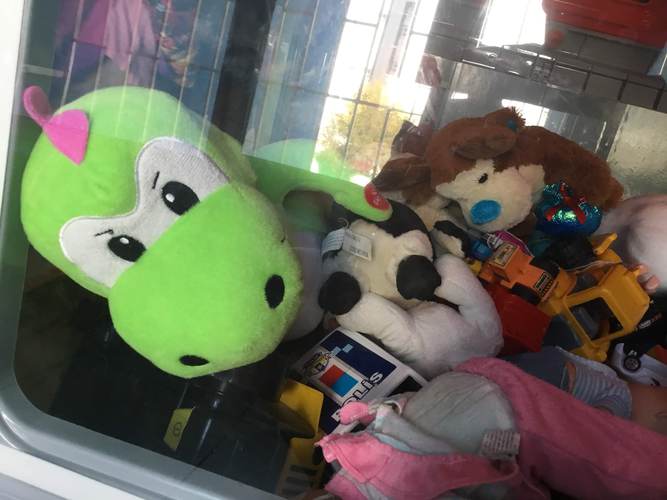 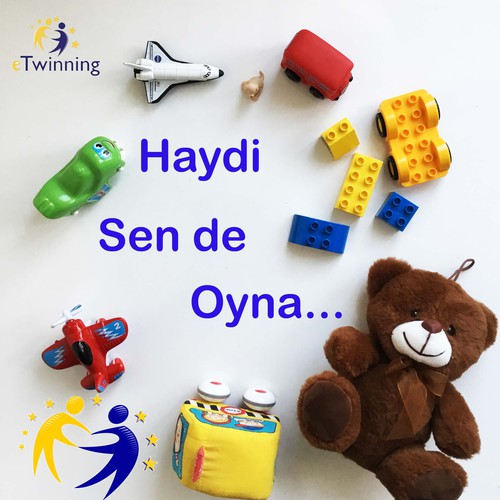 